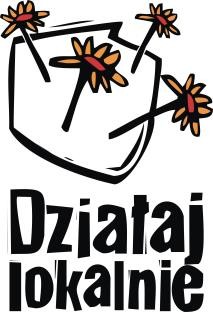 Program Działaj Lokalnie Polsko-Amerykańskiej Fundacji Wolnościjest realizowany przez Akademię Rozwoju Filantropii w Polsce i Ośrodki Działaj Lokalnie                                                              Stowarzyszenie Lokalna Grupa Działania „Ziemia Łowicka”                                                             ul. Jana Pawła II 173/175, 99-400 Łowicz,Dotyczy umowy nr: ………...Prośba o dokonanie zmiany w harmonogramie/budżecie*Zwracam się z prośbą o wyrażenie zgody na zmiany w harmonogramie/budżecie projektu realizowanego w ramachotrzymanej dotacji.Zmiana   dotyczyć   będzie   …………………………………………..............………………………………………………………………………………………………………………………………..............…………………………………………………………………………………………………………………………Zmiana w harmonogramie/budżecie  wynika z (prosimy podać przyczynę zmiany)  ……………………………………………………………………………………………..............………………………………………………………………………………………………………………………… W załączniku przesyłam propozycję nowego harmonogramu/budżetu projektuOsoba/-y upoważniona/-e………………………………………………(imię i nazwisko)*Niepotrzebne skreślić